Общешкольный проект «Школа, как АРТ- пространство»18 мая в МБОУ «Ужурская СОШ №6» состоялась открытие площадки декоративно - прикладного творчества «В мире прекрасного», в рамках общешкольного проекта «Школа, как АРТ- пространство», в котором приняли участие обучающиеся 5 - 6 классов.

Работа проходила в два этапа: выставка-презентация работ учащихся «Творенье рук - душевный дар» и проведение мастер-классов. Алмазная мозаика, роспись по дереву, резьба по дереву, бисероплетение, швейные изделия, макетирование, поделки из бросового материала, изготовление кукол, цветов – это не весь перечень работ учащихся. Изделия, представленные на выставке, сделаны своими руками - это результат большой работы.

На сегодняшний день занятия рукоделием становится актуальным, так как вещь, сделанная своими руками, получается неповторимой, индивидуальной, особенной, ребята вкладывают в неё свои чувства, фантазию, любовь и по этому, она неповторима.

Каждый участники выставки рассказывали об истории возникновения данного рукоделия, о материалах и инструментах, о своём интересе к той технологии выполнения. Также была представлена номинация «Я- кулинар!» в виде выставки фотографий, на которых ребята показывали свои кулинарные шедевры.

Второй этап работы площадки - проведение мастер классов. Участники выставки на практике показали всем желающим, как они выполняли свои работы. С каким интересом и воодушевлением желающие участвовали в мастер-классах! Ребята научились делать цветы, игольницы, куклы и другие красивые и полезные вещи. Выполненные своими руками вещи и сувениры ребята забрали домой!

Все участники получили памятные призы от руководства школы. Поздравляем всех участников и ждем на следующий год гостей из других образовательных организаций! 

Руководитель площадки: педагог дополнительного образования - Шувалова Ирина Викторовна.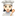 ОБЛОЖКА К СТАТЬЕ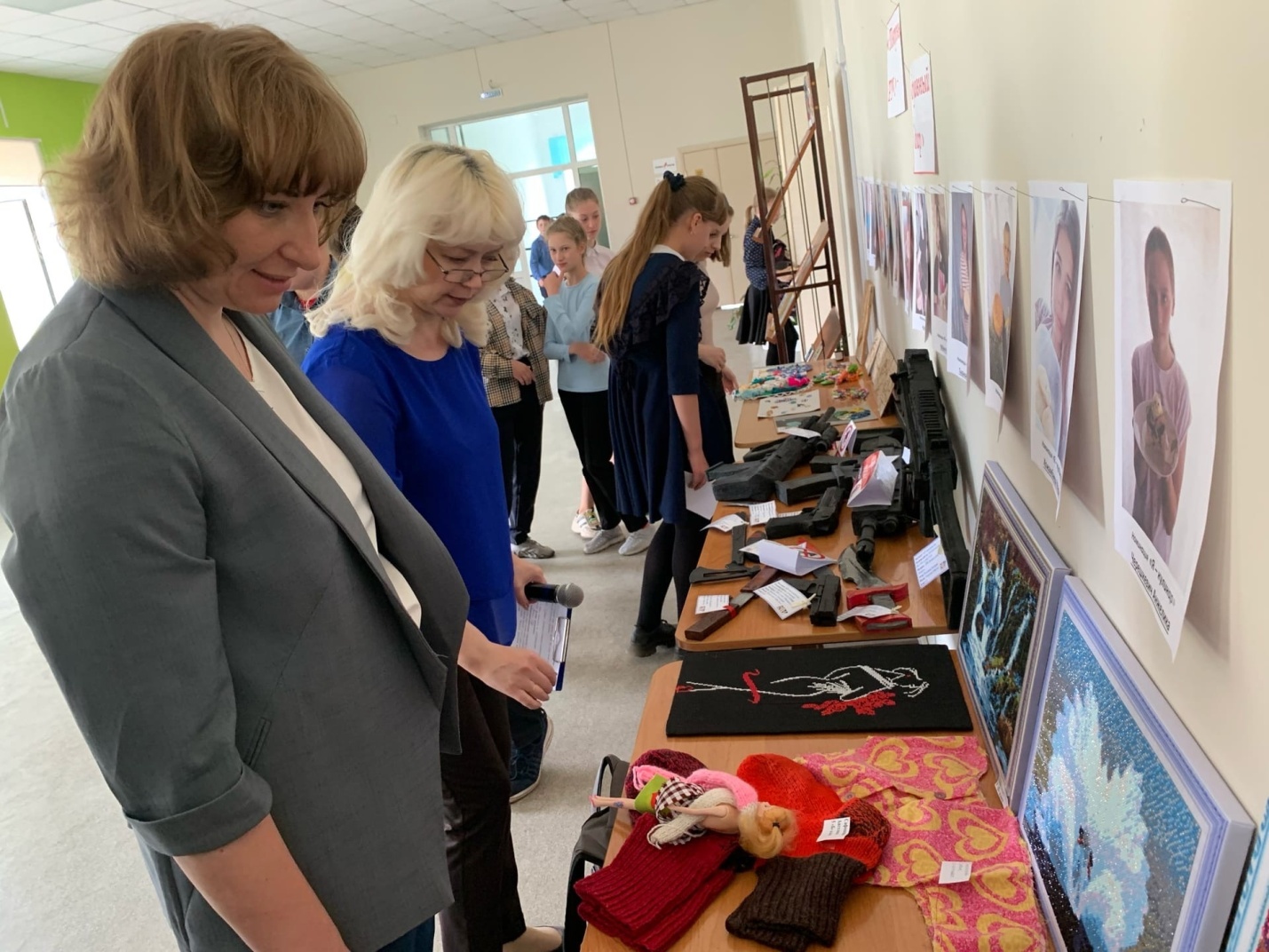 